博士生导师简介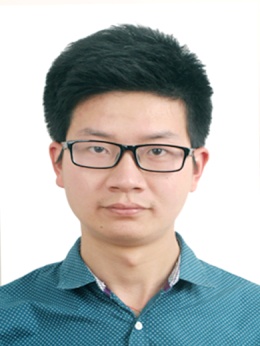 姓名姓名钱红亮钱红亮钱红亮钱红亮导师类型导师类型导师类型直博生导师直博生导师直博生导师直博生导师学院/单位学院/单位工学院工学院工学院工学院招生学科招生学科招生学科制药工程学制药工程学制药工程学制药工程学电话电话15850597581158505975811585059758115850597581邮箱邮箱邮箱hlqian@cpu.edu.cnhlqian@cpu.edu.cnhlqian@cpu.edu.cnhlqian@cpu.edu.cn研究方向（100字以内）生物响应性纳米药物；交联型智能纳米药物；多功能性微尺度药物系统研究方向（100字以内）生物响应性纳米药物；交联型智能纳米药物；多功能性微尺度药物系统研究方向（100字以内）生物响应性纳米药物；交联型智能纳米药物；多功能性微尺度药物系统研究方向（100字以内）生物响应性纳米药物；交联型智能纳米药物；多功能性微尺度药物系统研究方向（100字以内）生物响应性纳米药物；交联型智能纳米药物；多功能性微尺度药物系统研究方向（100字以内）生物响应性纳米药物；交联型智能纳米药物；多功能性微尺度药物系统研究方向（100字以内）生物响应性纳米药物；交联型智能纳米药物；多功能性微尺度药物系统研究方向（100字以内）生物响应性纳米药物；交联型智能纳米药物；多功能性微尺度药物系统研究方向（100字以内）生物响应性纳米药物；交联型智能纳米药物；多功能性微尺度药物系统研究方向（100字以内）生物响应性纳米药物；交联型智能纳米药物；多功能性微尺度药物系统研究方向（100字以内）生物响应性纳米药物；交联型智能纳米药物；多功能性微尺度药物系统研究方向（100字以内）生物响应性纳米药物；交联型智能纳米药物；多功能性微尺度药物系统研究方向（100字以内）生物响应性纳米药物；交联型智能纳米药物；多功能性微尺度药物系统个人简介（包括教育背景、工作经历、社会兼职、视频链接等）个人简介（包括教育背景、工作经历、社会兼职、视频链接等）个人简介（包括教育背景、工作经历、社会兼职、视频链接等）个人简介（包括教育背景、工作经历、社会兼职、视频链接等）个人简介（包括教育背景、工作经历、社会兼职、视频链接等）个人简介（包括教育背景、工作经历、社会兼职、视频链接等）个人简介（包括教育背景、工作经历、社会兼职、视频链接等）个人简介（包括教育背景、工作经历、社会兼职、视频链接等）个人简介（包括教育背景、工作经历、社会兼职、视频链接等）个人简介（包括教育背景、工作经历、社会兼职、视频链接等）个人简介（包括教育背景、工作经历、社会兼职、视频链接等）个人简介（包括教育背景、工作经历、社会兼职、视频链接等）个人简介（包括教育背景、工作经历、社会兼职、视频链接等）个人简介（包括教育背景、工作经历、社会兼职、视频链接等）个人简介（包括教育背景、工作经历、社会兼职、视频链接等）钱红亮，男，1985年出生，博士，副教授，博士生导师。2013年毕业于南京大学，同年进入制药工程教研室，其中2014至2017年在职博士后，2017至2018年丹麦技术大学访问学者。在Biomacromolecules、Energy等期刊上发表论文30多篇。主持国家自然科学基金青年项目、江苏省博士后基金、中央高校基本科研业务费重点项目、与校外联合申请获批国家自然科学基金面上项目，企业横向项目（400万）；参与国家自然科学基金面上项目、科技部国家重点研发计划、江苏省农业科技自主创新资金项目等。个人简介：http://gxy.cpu.edu.cn/88/f7/c8169a100599/page.htm钱红亮，男，1985年出生，博士，副教授，博士生导师。2013年毕业于南京大学，同年进入制药工程教研室，其中2014至2017年在职博士后，2017至2018年丹麦技术大学访问学者。在Biomacromolecules、Energy等期刊上发表论文30多篇。主持国家自然科学基金青年项目、江苏省博士后基金、中央高校基本科研业务费重点项目、与校外联合申请获批国家自然科学基金面上项目，企业横向项目（400万）；参与国家自然科学基金面上项目、科技部国家重点研发计划、江苏省农业科技自主创新资金项目等。个人简介：http://gxy.cpu.edu.cn/88/f7/c8169a100599/page.htm钱红亮，男，1985年出生，博士，副教授，博士生导师。2013年毕业于南京大学，同年进入制药工程教研室，其中2014至2017年在职博士后，2017至2018年丹麦技术大学访问学者。在Biomacromolecules、Energy等期刊上发表论文30多篇。主持国家自然科学基金青年项目、江苏省博士后基金、中央高校基本科研业务费重点项目、与校外联合申请获批国家自然科学基金面上项目，企业横向项目（400万）；参与国家自然科学基金面上项目、科技部国家重点研发计划、江苏省农业科技自主创新资金项目等。个人简介：http://gxy.cpu.edu.cn/88/f7/c8169a100599/page.htm钱红亮，男，1985年出生，博士，副教授，博士生导师。2013年毕业于南京大学，同年进入制药工程教研室，其中2014至2017年在职博士后，2017至2018年丹麦技术大学访问学者。在Biomacromolecules、Energy等期刊上发表论文30多篇。主持国家自然科学基金青年项目、江苏省博士后基金、中央高校基本科研业务费重点项目、与校外联合申请获批国家自然科学基金面上项目，企业横向项目（400万）；参与国家自然科学基金面上项目、科技部国家重点研发计划、江苏省农业科技自主创新资金项目等。个人简介：http://gxy.cpu.edu.cn/88/f7/c8169a100599/page.htm钱红亮，男，1985年出生，博士，副教授，博士生导师。2013年毕业于南京大学，同年进入制药工程教研室，其中2014至2017年在职博士后，2017至2018年丹麦技术大学访问学者。在Biomacromolecules、Energy等期刊上发表论文30多篇。主持国家自然科学基金青年项目、江苏省博士后基金、中央高校基本科研业务费重点项目、与校外联合申请获批国家自然科学基金面上项目，企业横向项目（400万）；参与国家自然科学基金面上项目、科技部国家重点研发计划、江苏省农业科技自主创新资金项目等。个人简介：http://gxy.cpu.edu.cn/88/f7/c8169a100599/page.htm钱红亮，男，1985年出生，博士，副教授，博士生导师。2013年毕业于南京大学，同年进入制药工程教研室，其中2014至2017年在职博士后，2017至2018年丹麦技术大学访问学者。在Biomacromolecules、Energy等期刊上发表论文30多篇。主持国家自然科学基金青年项目、江苏省博士后基金、中央高校基本科研业务费重点项目、与校外联合申请获批国家自然科学基金面上项目，企业横向项目（400万）；参与国家自然科学基金面上项目、科技部国家重点研发计划、江苏省农业科技自主创新资金项目等。个人简介：http://gxy.cpu.edu.cn/88/f7/c8169a100599/page.htm钱红亮，男，1985年出生，博士，副教授，博士生导师。2013年毕业于南京大学，同年进入制药工程教研室，其中2014至2017年在职博士后，2017至2018年丹麦技术大学访问学者。在Biomacromolecules、Energy等期刊上发表论文30多篇。主持国家自然科学基金青年项目、江苏省博士后基金、中央高校基本科研业务费重点项目、与校外联合申请获批国家自然科学基金面上项目，企业横向项目（400万）；参与国家自然科学基金面上项目、科技部国家重点研发计划、江苏省农业科技自主创新资金项目等。个人简介：http://gxy.cpu.edu.cn/88/f7/c8169a100599/page.htm钱红亮，男，1985年出生，博士，副教授，博士生导师。2013年毕业于南京大学，同年进入制药工程教研室，其中2014至2017年在职博士后，2017至2018年丹麦技术大学访问学者。在Biomacromolecules、Energy等期刊上发表论文30多篇。主持国家自然科学基金青年项目、江苏省博士后基金、中央高校基本科研业务费重点项目、与校外联合申请获批国家自然科学基金面上项目，企业横向项目（400万）；参与国家自然科学基金面上项目、科技部国家重点研发计划、江苏省农业科技自主创新资金项目等。个人简介：http://gxy.cpu.edu.cn/88/f7/c8169a100599/page.htm钱红亮，男，1985年出生，博士，副教授，博士生导师。2013年毕业于南京大学，同年进入制药工程教研室，其中2014至2017年在职博士后，2017至2018年丹麦技术大学访问学者。在Biomacromolecules、Energy等期刊上发表论文30多篇。主持国家自然科学基金青年项目、江苏省博士后基金、中央高校基本科研业务费重点项目、与校外联合申请获批国家自然科学基金面上项目，企业横向项目（400万）；参与国家自然科学基金面上项目、科技部国家重点研发计划、江苏省农业科技自主创新资金项目等。个人简介：http://gxy.cpu.edu.cn/88/f7/c8169a100599/page.htm钱红亮，男，1985年出生，博士，副教授，博士生导师。2013年毕业于南京大学，同年进入制药工程教研室，其中2014至2017年在职博士后，2017至2018年丹麦技术大学访问学者。在Biomacromolecules、Energy等期刊上发表论文30多篇。主持国家自然科学基金青年项目、江苏省博士后基金、中央高校基本科研业务费重点项目、与校外联合申请获批国家自然科学基金面上项目，企业横向项目（400万）；参与国家自然科学基金面上项目、科技部国家重点研发计划、江苏省农业科技自主创新资金项目等。个人简介：http://gxy.cpu.edu.cn/88/f7/c8169a100599/page.htm钱红亮，男，1985年出生，博士，副教授，博士生导师。2013年毕业于南京大学，同年进入制药工程教研室，其中2014至2017年在职博士后，2017至2018年丹麦技术大学访问学者。在Biomacromolecules、Energy等期刊上发表论文30多篇。主持国家自然科学基金青年项目、江苏省博士后基金、中央高校基本科研业务费重点项目、与校外联合申请获批国家自然科学基金面上项目，企业横向项目（400万）；参与国家自然科学基金面上项目、科技部国家重点研发计划、江苏省农业科技自主创新资金项目等。个人简介：http://gxy.cpu.edu.cn/88/f7/c8169a100599/page.htm钱红亮，男，1985年出生，博士，副教授，博士生导师。2013年毕业于南京大学，同年进入制药工程教研室，其中2014至2017年在职博士后，2017至2018年丹麦技术大学访问学者。在Biomacromolecules、Energy等期刊上发表论文30多篇。主持国家自然科学基金青年项目、江苏省博士后基金、中央高校基本科研业务费重点项目、与校外联合申请获批国家自然科学基金面上项目，企业横向项目（400万）；参与国家自然科学基金面上项目、科技部国家重点研发计划、江苏省农业科技自主创新资金项目等。个人简介：http://gxy.cpu.edu.cn/88/f7/c8169a100599/page.htm钱红亮，男，1985年出生，博士，副教授，博士生导师。2013年毕业于南京大学，同年进入制药工程教研室，其中2014至2017年在职博士后，2017至2018年丹麦技术大学访问学者。在Biomacromolecules、Energy等期刊上发表论文30多篇。主持国家自然科学基金青年项目、江苏省博士后基金、中央高校基本科研业务费重点项目、与校外联合申请获批国家自然科学基金面上项目，企业横向项目（400万）；参与国家自然科学基金面上项目、科技部国家重点研发计划、江苏省农业科技自主创新资金项目等。个人简介：http://gxy.cpu.edu.cn/88/f7/c8169a100599/page.htm钱红亮，男，1985年出生，博士，副教授，博士生导师。2013年毕业于南京大学，同年进入制药工程教研室，其中2014至2017年在职博士后，2017至2018年丹麦技术大学访问学者。在Biomacromolecules、Energy等期刊上发表论文30多篇。主持国家自然科学基金青年项目、江苏省博士后基金、中央高校基本科研业务费重点项目、与校外联合申请获批国家自然科学基金面上项目，企业横向项目（400万）；参与国家自然科学基金面上项目、科技部国家重点研发计划、江苏省农业科技自主创新资金项目等。个人简介：http://gxy.cpu.edu.cn/88/f7/c8169a100599/page.htm钱红亮，男，1985年出生，博士，副教授，博士生导师。2013年毕业于南京大学，同年进入制药工程教研室，其中2014至2017年在职博士后，2017至2018年丹麦技术大学访问学者。在Biomacromolecules、Energy等期刊上发表论文30多篇。主持国家自然科学基金青年项目、江苏省博士后基金、中央高校基本科研业务费重点项目、与校外联合申请获批国家自然科学基金面上项目，企业横向项目（400万）；参与国家自然科学基金面上项目、科技部国家重点研发计划、江苏省农业科技自主创新资金项目等。个人简介：http://gxy.cpu.edu.cn/88/f7/c8169a100599/page.htm主持科研项目（3个以内）主持科研项目（3个以内）主持科研项目（3个以内）主持科研项目（3个以内）主持科研项目（3个以内）主持科研项目（3个以内）主持科研项目（3个以内）主持科研项目（3个以内）主持科研项目（3个以内）主持科研项目（3个以内）主持科研项目（3个以内）主持科研项目（3个以内）主持科研项目（3个以内）主持科研项目（3个以内）主持科研项目（3个以内）编号项目名称项目名称项目类型[横向课题/纵向课题]项目类型[横向课题/纵向课题]项目类型[横向课题/纵向课题]项目类别项目类别项目类别起讫时间起讫时间起讫时间总经费（万元）总经费（万元）本人承担任务[主持、负责、参与]1绿色智能制药设备研发联合实验室绿色智能制药设备研发联合实验室横向项目横向项目横向项目企业企业企业2021.1-2022.122021.1-2022.122021.1-2022.12200200主持2间叔丁基苯酚绿色合成的流程设计和中试装置研制间叔丁基苯酚绿色合成的流程设计和中试装置研制横向项目横向项目横向项目企业企业企业2020.1-2020.122020.1-2020.122020.1-2020.12100100主持3基于微流控技术的黄芩素均一缓释微球的制备、表征及其体外释药性能基于微流控技术的黄芩素均一缓释微球的制备、表征及其体外释药性能纵向项目纵向项目纵向项目中央高校重点项目中央高校重点项目中央高校重点项目2017.1-2018.122017.1-2018.122017.1-2018.121515主持代表性成果（3个以内）代表性成果（3个以内）代表性成果（3个以内）代表性成果（3个以内）代表性成果（3个以内）代表性成果（3个以内）代表性成果（3个以内）代表性成果（3个以内）代表性成果（3个以内）代表性成果（3个以内）代表性成果（3个以内）代表性成果（3个以内）代表性成果（3个以内）代表性成果（3个以内）代表性成果（3个以内）编号论文标题论文标题论文标题论文标题期刊名称期刊名称收录情况[SCI收录、EI收录、ISTP收录]收录情况[SCI收录、EI收录、ISTP收录]收录情况[SCI收录、EI收录、ISTP收录]卷期卷期卷期作者排名[通讯作者，1,2，其他]作者排名[通讯作者，1,2，其他]1Tumor-Adhesive and pH-Degradable Microgels by Microfluidics and Photo-Cross-Linking for Efficient Antiangiogenesis and Enhanced Cancer ChemotherapyTumor-Adhesive and pH-Degradable Microgels by Microfluidics and Photo-Cross-Linking for Efficient Antiangiogenesis and Enhanced Cancer ChemotherapyTumor-Adhesive and pH-Degradable Microgels by Microfluidics and Photo-Cross-Linking for Efficient Antiangiogenesis and Enhanced Cancer ChemotherapyTumor-Adhesive and pH-Degradable Microgels by Microfluidics and Photo-Cross-Linking for Efficient Antiangiogenesis and Enhanced Cancer ChemotherapyBiomacromoleculesBiomacromoleculesSCISCISCI21(3)21(3)21(3)共一排二，2共一排二，22Simulation and evaluation of utilization pathways of biomasses based on thermodynamic data predictionSimulation and evaluation of utilization pathways of biomasses based on thermodynamic data predictionSimulation and evaluation of utilization pathways of biomasses based on thermodynamic data predictionSimulation and evaluation of utilization pathways of biomasses based on thermodynamic data predictionEnergyEnergySCISCISCI173173173共一排一，1共一排一，13Prediction models for chemical exergy of biomass on dry basis from ultimate analysis using available electron concepts Prediction models for chemical exergy of biomass on dry basis from ultimate analysis using available electron concepts Prediction models for chemical exergy of biomass on dry basis from ultimate analysis using available electron concepts Prediction models for chemical exergy of biomass on dry basis from ultimate analysis using available electron concepts EnergyEnergySCISCISCI171717共一排一，1共一排一，1其他成果及获奖（包括教材专著、专利发明、新药证书、临床批件、荣誉称号等）其他成果及获奖（包括教材专著、专利发明、新药证书、临床批件、荣誉称号等）其他成果及获奖（包括教材专著、专利发明、新药证书、临床批件、荣誉称号等）其他成果及获奖（包括教材专著、专利发明、新药证书、临床批件、荣誉称号等）其他成果及获奖（包括教材专著、专利发明、新药证书、临床批件、荣誉称号等）其他成果及获奖（包括教材专著、专利发明、新药证书、临床批件、荣誉称号等）其他成果及获奖（包括教材专著、专利发明、新药证书、临床批件、荣誉称号等）其他成果及获奖（包括教材专著、专利发明、新药证书、临床批件、荣誉称号等）其他成果及获奖（包括教材专著、专利发明、新药证书、临床批件、荣誉称号等）其他成果及获奖（包括教材专著、专利发明、新药证书、临床批件、荣誉称号等）其他成果及获奖（包括教材专著、专利发明、新药证书、临床批件、荣誉称号等）其他成果及获奖（包括教材专著、专利发明、新药证书、临床批件、荣誉称号等）其他成果及获奖（包括教材专著、专利发明、新药证书、临床批件、荣誉称号等）其他成果及获奖（包括教材专著、专利发明、新药证书、临床批件、荣誉称号等）其他成果及获奖（包括教材专著、专利发明、新药证书、临床批件、荣誉称号等）主编《制药工程制图》和《制药工程制图习题集》（化学工业出版社出版）教材2部。申请国家发明专利6项，其中授权2项。主编《制药工程制图》和《制药工程制图习题集》（化学工业出版社出版）教材2部。申请国家发明专利6项，其中授权2项。主编《制药工程制图》和《制药工程制图习题集》（化学工业出版社出版）教材2部。申请国家发明专利6项，其中授权2项。主编《制药工程制图》和《制药工程制图习题集》（化学工业出版社出版）教材2部。申请国家发明专利6项，其中授权2项。主编《制药工程制图》和《制药工程制图习题集》（化学工业出版社出版）教材2部。申请国家发明专利6项，其中授权2项。主编《制药工程制图》和《制药工程制图习题集》（化学工业出版社出版）教材2部。申请国家发明专利6项，其中授权2项。主编《制药工程制图》和《制药工程制图习题集》（化学工业出版社出版）教材2部。申请国家发明专利6项，其中授权2项。主编《制药工程制图》和《制药工程制图习题集》（化学工业出版社出版）教材2部。申请国家发明专利6项，其中授权2项。主编《制药工程制图》和《制药工程制图习题集》（化学工业出版社出版）教材2部。申请国家发明专利6项，其中授权2项。主编《制药工程制图》和《制药工程制图习题集》（化学工业出版社出版）教材2部。申请国家发明专利6项，其中授权2项。主编《制药工程制图》和《制药工程制图习题集》（化学工业出版社出版）教材2部。申请国家发明专利6项，其中授权2项。主编《制药工程制图》和《制药工程制图习题集》（化学工业出版社出版）教材2部。申请国家发明专利6项，其中授权2项。主编《制药工程制图》和《制药工程制图习题集》（化学工业出版社出版）教材2部。申请国家发明专利6项，其中授权2项。主编《制药工程制图》和《制药工程制图习题集》（化学工业出版社出版）教材2部。申请国家发明专利6项，其中授权2项。主编《制药工程制图》和《制药工程制图习题集》（化学工业出版社出版）教材2部。申请国家发明专利6项，其中授权2项。